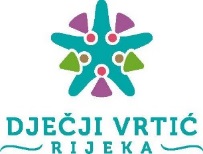 Tel: ++385 51 209 945, Fax: ++385 51 209 979Veslarska ulica 5, 51000 Rijeka, OIB: 30123739908, IBAN: HR3324020061837300005web: http://rivrtici.hr, e-mail: info@rivrtici.hrUPRAVNO VIJEĆEKLASA: 003-06/01-23/1URBROJ: 2170/01-54-01-23-23Rijeka, 20.9.2023.IZVOD IZ ZAPISNIKA
(odluke, zaključci)sa 23. sjednice Upravnog vijeća Dječjeg vrtića Rijeka održane 20. rujna 2023. godinePrijedlog Dnevnog reda:Usvajanje zapisnika sa sjednice održane 30.8.2023. godineZahtjev za ostvarenje i zaštitu prava na Odluku o redovitom osobno uvjetovanom otkazu ugovora o raduRaznoDnevni red se jednoglasno usvaja.Usvajanje zapisnika sa sjednice održane 30.8.2023. godineZapisnik sa sjednice održane 30.8.2023. godine jednoglasno se usvaja.Zahtjev za ostvarenje i zaštitu prava na Odluku o redovitom osobno uvjetovanom otkazu ugovora o raduUpravno vijeće jednoglasno je donijelo sljedećuODLUKUOdbija se zahtjev za zaštitu prava radnice            , izjavljen dana 5. rujna 2023. godine protiv Odluke o redovitom osobno uvjetovanom otkazu ugovora o radu od 4. kolovoza 2023. godine, kao neosnovan.(Napomena: temeljem propisa o zaštiti osobnih podataka, osobna imena se ne navode)      Zapisnik vodila                                                                       Predsjednica Upravnog vijećaIrene Gregorović-Filipčić						Nadja Poropat